Поселковая администрация сельского поселения «Поселок Детчино»Малоярославецкого  районаКалужской  областиПОСТАНОВЛЕНИЕ«01» ноября  2019 г.  	№261Об утверждении муниципальной программы	сельского поселения «Поселок Детчино»«Развитие культуры в сельском поселении«Поселок Детчино»на 2020-2025 годы            Руководствуясь постановлениями поселковой администрации сельского поселения «поселок Детчино» от 01.11.2013 № 276 «Об утверждении Порядка принятия решений  о разработке  муниципальных  программ  СП «Поселок Детчино», их формирования и реализации и Порядка проведения оценки  эффективности реализации муниципальных программ», от 26.09.2019 № 219 «Об утверждении  перечня муниципальных программ сельского поселения «Поселок Детчино»», статьей  38 Устава муниципального образования сельское поселение «Поселок Детчино» Поселковая администрация сельского поселения «Поселок Детчино»П О С Т А Н О В Л Я Е Т1. Утвердить муниципальную программу сельского поселения «Поселок Детчино»                      «Развитие культуры в сельском поселении «Поселок Детчино» на 2020-2025 г.г.                                                                                               (Приложение №1).2. Настоящее постановление вступает в силу с 01.01.2020 года и подлежит   официальному опубликованию и размещению на официальном сайте поселковой      администрации сельского поселения «Поселок Детчино».Глава администрации сельского поселения«Поселок Детчино»                                                                        Е.Л.Заверин                                                                                                                     Приложение №1к постановлению администрации сельского поселения «Поселок Детчино»№ 261от 01.11.2019г.       МУНИЦИПАЛЬНАЯ ПРОГРАММА СЕЛЬСКОГО ПОСЕЛЕНИЯ «ПОСЕЛОК ДЕТЧИНО»«Развитие культуры в сельском поселении «Поселок Детчино» на 2020-2025 г.г.                                                                                               ПАСПОРТМУНИЦИПАЛЬНОЙ ПРОГРАММЫОбщая характеристика муниципальной программы.         Муниципальная Программа «Развитие культуры в сельском поселении «Поселок Детчино» на 2020 – 2025 годы» направлена на организацию культурной деятельности, расширение форм и объемов участия населения в поддержке и развитии культуры. Данная программа позволит  эффективно решать проблемы по развитию культуры в местах массового проживания. Реализация  программных мероприятий создаст основу для сохранения и улучшения культурного здоровья сельских жителей. Программа определяет цели, задачи и содержит комплекс мероприятий, направленных на укрепление материально-технической базы учреждения культуры, путем принятия мер по развитию сферы культуры, среди которых, в первую очередь, повышение материального благосостояния и престижа профессии работника культуры, организации участия творческих коллективов и исполнителей в фестивалях и конкурсах разного уровня, обеспечения безопасных и здоровых условий труда, повышения квалификации работников сферы культуры, создание безопасных и комфортных условий на объектах сферы культуры. В целях поддержки традиционных и развитие новых сфер деятельности в сфере культуры необходимы разработка и продвижение перспективных планов по сохранению и преумножению культурного потенциала сельского поселения. Применение программно-целевого метода направлено на повышение результативности бюджетных расходов и оптимизацию управления бюджетными средствами. Требуется скорейшее внедрение в сферу культуры и искусства информационно-коммуникационных технологий, позволяющих сформировать инновационный подход к развитию отрасли и обеспечить научную обоснованность реализации мероприятий. Актуальным остается оказание муниципалитетом поддержки муниципальным учреждениям культуры, и в первую очередь тем, работа которых связана с детьми. Деятельность учреждений культуры имеет важное многофункциональное значение для вовлечения граждан в культурную жизнь поселения, обеспечения полноценного досуга и развития творческих способностей населения.  Программа призвана определить меры в соответствии с приоритетами, реализация которых обеспечит решение важнейших задач в развитии общих норм и правил морали и  поведения в обществе, определение ценностей в быту и на производстве, в культуре жителей сельского поселения «Поселок Детчино».    Задачами Программы являются:        - организация и проведение культурно-массовых мероприятий на территории сельского поселения «Поселок Детчино»; - улучшение и модернизация материально-технической базы учреждений культуры сельского поселения Поселок Детчино»; - для обеспечения Программы предлагается регулярно проводить следующие мероприятия: - проведение культурно- массовых мероприятий, праздников, вечеров отдыха молодёжи; - приобретение звукового и светового оборудования, оргтехники; - освещенность здания МБУ «Детчинский дом культуры» ; -обеспечение пожарной безопасности учреждения; - приобретение и установка системы видеонаблюдения; -сохранение, использование и популяризация объектов культурного наследия (памятников культуры), находящихся в собственности поселения;- развитие внутреннего и спортивного туризма на территории сельского поселения;- приобретение костюмов для художественной самодеятельности, одежда для сцены; - ремонт здания и помещений МБУ «Детчинский дом культуры»; 2. Цели  программы           Целью Муниципальной программы является создание условий для сохранения и развития культуры в сельском поселении «Поселок Детчино».Финансирование программы по годам:      Ресурсное обеспечение реализации программы за счет средств местного бюджета подлежит ежегодному уточнению в рамках формирования проектов бюджетов на очередной финансовый год и плановый период.Индикаторы программы:  1. Количество зрителей и слушателей, посетивших культурно -досуговые мероприятия проводимым Детчинским домом культуры;2.Количество мероприятий, проводимых домом культуры;. Наименование муниципальной ПрограммыМуниципальная программа сельского поселения «Поселок Детчино «Развитие культуры в сельском поселении «Поселок Детчино» на 2020-2025 г.г.                                                                                                (далее Программа)Разработчик муниципальной ПрограммыАдминистрация сельского поселения «Поселок Детчино»Исполнитель муниципальной Программы        МБУ «Детчинский дом культуры»Соисполнители муниципальной Программы        ОтсутствуютУчастникимуниципальной Программы        МБУ «Детчинский дом культуры»Цель муниципальной Программы        Целью муниципальной Программы является создание условий для сохранения и развития культуры в сельском поселении «Поселок ДетчиноЗадачи муниципальной Программы - Организация и проведение культурно-массовых мероприятий на территории сельского поселения Поселок Детчино; - Улучшение и модернизация материально-технической базы МБУ  Детчинского дома культуры сельского поселения «Поселок Детчино»; Показатели (индикаторы)муниципальной Программы        1. Количество зрителей и слушателей, посетивших культурно -досуговые мероприятия проводимым Детчинским домом культуры;2.Количество мероприятий, проводимых домом культуры;Срок реализации   муниципальной    
Программы           На 2020-2025 гг.    Объемы и источники    
финансирования  муниципальной      
Программы             Общий объем финансирование за счет средств местного бюджета составляет  26840,3 тыс.  рублей, в том числе:2020 год – 4390,32021 год – 4490,02022 год –4490,02023год-  4490,02024 год- 4490,02025 год -  4490,0Ожидаемые конечные    
результаты муниципальной Программы  - увеличить число жителей, участвующих в культурно-массовых мероприятиях; - улучшить и обновить материально – техническую базу  МБУ Детчинского дома культуры;- сохранение, пополнение и использование культурного и исторического наследия села;- обеспечение равного доступа населения к культурным ценностям и участию в культурной жизни;-развитие и реализация культурного и духовного потенциала каждой личности;2020 год2021 год2022 год2023 год2024 год2025 год4390,34490,04490,04490,04490,04490,0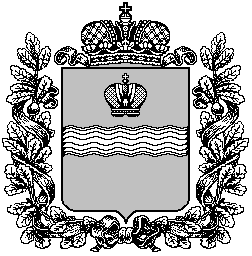 